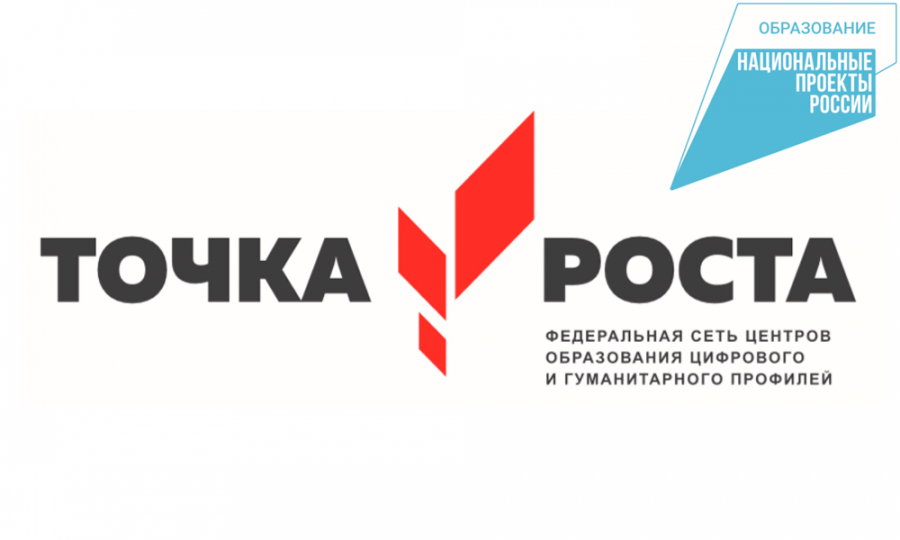 Формы обратной связиМуниципальное бюджетное общеобразовательное учреждение Кудиновская средняя общеобразовательная школа принимает обращения от заинтересованных граждан- по телефону(Факс) 8 (86357) 41-7-23;
- в письменной форме на имя директора, лично (по адресу:346618, Ростовская область, Багаевский район, хутор Кудинов, ул. Школьная 95), либо по почте России;
- по электронной почте: sch.kudinov@yandex.ru
- на официальном сайте учреждения  http://schoolkudinov-61.ru
  Все поступившие обращения рассматриваются в течение 3 рабочих дней.Формы получения ответа на обращение:- по телефону;
- в письменном виде по почте России;
- по электронной почте (при наличии её у обратившегося);
- на официальном сайте учреждения  http://schoolkudinov-61.ru
 Обращения граждан должны содержать следующие сведения:- Фамилия, имя, отчество обратившегося;
- Почтовый адрес (при обращении по почте России);
- Адрес электронной почты (при обращении по электронной почте).Анонимные обращения не рассматриваются.